FriåkningLördagar i C-hallen 18:30-21:00Checklista för ansvarig ledare.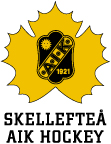 Som ansvarig för friåkningen har du ett ansvar för ordning, säkerhet och trivsel.Ansvar/rättigheterDu skall vara på plats 18:15. Om isen är klar innan 18:30, är det du som ger klartecken till att börja tidigare. Stäm av med vaktmästare för Arenan så att det är OK. Vaktmästare: 070-293 75 97. Det kan också hända att friåkningen börjar senare än 18:30.Du har rätt att dela in banan om du tycker att det behövs. Tänk på säkerhet och trivsel.Du ser till att de som är på isen har rätt utrustning. Den som vistas på isen måste ha rätt utrustning. Alla under 18 år skall ha full utrustning. Övriga åker på egen risk. Hjälm är obligatoriskt.Alla kliver av isen senast 21:00Deltagarna på friåkningen städar omklädningsrummet. Du ser till att det är städat.Släck lyset i C-hallen och övriga utrymmen.Alla dörrar är låsta när du lämnar byggnaden. Se till att trapphus, gymmet och brottarlokalen är tomma på männioskor.